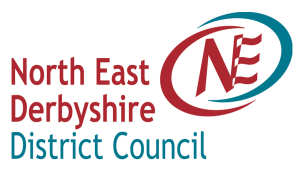 REPRESENTATION FORMNORTH  LOCAL PLANPUBLICATION DRAFTGeneral Information This stage of the consultation is focussed on whether the Publication Draft version of the Local Plan is legally compliant and sound, rather than the wider ranging questions that we have asked in previous consultations on the Local Plan.The deadline for representations is 5pm on Wednesday 4 April 2018. Late representations will not be accepted.Be clear about which policy, paragraph or Map of the Local Plan you are responding to.Be clear whether you are supporting or objecting to the Local plan. If you think the Local plan is not legal or sound, be clear why. Please refer to the Guidance Note for more details. Try to support you representation(s) with evidence. Be clear about any changes you want to see. Briefly and precisely cover all information and evidence to support or justify your representation(s). Once the consultation closes there is unlikely to be a further opportunity to provide further information or evidence. The Council has also published supporting documents to accompany the Publication Draft Local Plan. They are the Sustainability Appraisal, Policies Map and  Consultation Statement and are available to view on the Council’s website, and at deposit venues (the Council Offices on  and libraries throughout the District). A range of evidence base studies that underpin the policies within the Plan are also available to view on the Council’s website. If you wish to make comments on this Plan you may fill in this form.  Additional copies of the form are available on line at www.ne-derbyshire.gov.uk/localplan and can be submitted by e-mail to local.plan@ne-derbyshire.gov.uk. Or by post to:Planning Policy Team,North East Derbyshire District Council,, Wingerworth,, Derbyshire,S42 6NGAll comments must be received by 5pmon Wednesday 4 April 2018Filling in the formPLEASE READ THE GUIDANCE NOTE BEFORE COMPLETING THIS FORMYour comments are classed as formal representations on the Local Plan.This form has two parts:Part A: Personal and contact detailsPart B: Your RepresentationsPlease fill in a separate sheet for each representation you wish to make Only the content of your representation and your name will be available for public inspection, and will be published online and in public reports and documents. If you do not complete this section, your comments cannot be registered or considered as part of the process.Please use a separate form for each representation/ point you wish to raise and firmly attach these to part A which contains your contact details. To which part of the Local Plan does your representation relate?(Please quote paragraph or policy reference)Do you wish to state your support or objection to this part of the Local Plan?Please enter your representation here. This should explain why you either support this part of the Local Plan or why you think the Local Plan is or is not legally compliant or sound (see guidance note for an explanation of legally compliant and sound). Please be as precise as possible (in no more than 100 words). If your representation requires more than 100 words, please attach any additional sheets securely to this form and use the box below to summarise your If you have stated your support for this part of the Local Plan, please move to Question 5. If you have stated your objection for this part of the Local Plan, please move to Question 4. If you are objecting to this part of the Local Plan, please let us know what changes you think are needed to make the Local Plan legally compliant and / or sound (see guidance note for an explanation of legally compliant and sound).You will need to say why this change will make the Local Plan legally compliant or sound. It will be helpful if you are able to put forward your suggested revised wording of any policy or text. Please be as precise as possible (in no more than 100 words)If your representation requires more than 100 words, please attach any additional sheets securely to this form and use the box below to summarise your representation. Do you consider that the Local Plan is legally compliant?If you have stated no, please make sure this links back to your response in Questions 3 and 4 (the meaning of ‘legally compliat’ is explained in the guidance note).Do you consider Local Plan is sound?If you have stated no, please make sure this links back to your response in Questions 3 and 4 and let us know which of the ‘tests of soundness’ it has failed (Questions 6A – 6D below). Do you consider that the Local Plan is unsound because it is not ‘positively prepared’?Do you consider that the Local Plan is unsound because it is not ‘justified’?Do you consider that the Local plan is unsound because it is not ‘effective’?Do you consider that the Local Plan is unsound because it is not ‘consistent with national policy’?Do you consider that the Local Plan complies with the Duty to Co-operate?If you have stated no, please make sure this links back to your response in Questions 2 and 3 (remember to look at the requirements in the guidance note).If you are objecting to this part of the Local Plan, please let us know if you raised this matter at an earlier stage of the plan making process such as the Consultation Draft Local Plan in February/March 2017. If yes, please move to Question 9. If no, please move to Question 10. If you raised this matter at an earlier stage of the plan making process, which stage was it?If your representation is seeking a change, do you consider it necessary for you to participate at the Hearing Sessions should the Inspector wish to discuss your representation / issue at the Hearing?If you wish to participate at the Hearing Sessions, please outline why you consider this to be necessary?Please note that the Inspector will determine the most appropriate procedure to adopt to hear those who have indicated that they wish to participate at the hearing sessions. Would you like to be notified of one or more of the following (please tick the relevant boxes)Please return the completed form by 5pm Wednesday 4 April 2018 to:By email:local.plan@ne-derbyshire.gov.uk By post:Planning Policy TeamNorth East Derbyshire District Council2013 Mill LaneWingerworthChesterfield DerbyshireS42 6NGIf you have any questions, please contact us on 01246 217171/ 7694/ 7169/ 7180Next Steps Following the close of consultation we will prepare a summary of the main issues raised by representations. The representations, summary of issues, Local Plan and other supporting documents and evidence base studies will then be submitted to the Independent Inspector for examination in May 2018.Submitting your representation onlineSubmitting your representation online is a quicker way of getting involved.You will receive an instant confirmation email to give you a receipt so that you know your representation has been successfully delivered and that your comments will be considered.Go to https://bolsover.jdi-consult.net/localplan/ for more information.(If you don’t yet have an account, you can set one up easily from this web address)PART A – PERSONAL AND CONTACT DETAILSPersonal Details	Personal Details	Agents Details (if applicable)Rep ID (if known from previousconsultations)TitleMr.First Name PaulLast NameJohnsonJob Title (where relevant)Organisation (where relevant)Address Line 1Rose CottageLine 2,Line 3Killamarsh,Line 4.Post CodeS21 1EHTelephone Number0114-248-2929E-mail Addresspjassociatespaul@aol.comPART B – YOUR REPRESENTATIONQuestion 1 (See page 3 of the Guidance Note)Chapter 7 – Sustainable Places.Question 2 (See page 3 of the Guidance Note)SUPPORT☐OBJECTX☐Question 3 (See page 3 of the Guidance Note)Question 4 (See page 3 of the Guidance Note)Killamarsh is not well served by public transport and that which is available is not well used.  The Transport Study and Sustainability Appraisal both show very significant out-commuting to Sheffield,  and elsewhere.  To add 500+ dwellings, 2,000 people and 1,000 cars (an additional 20% on the current population!) would seriously exacerbate this situation. The employment plans for Killamarsh are not sustainable. The main medical services are over capacity and there is over-reliance in terms of retail shopping on takeaways and beauty outlets.Supporting comments.Paragraph 7.37 suggests that Killamarsh is “well served by public transport”.  All the evidence from local people, with actual knowledge of the locality, is to the contrary.This chapter acknowledges a ’high demand for growth due to its (Killamarsh’s) close proximity to ’.  This was a factor in previous iterations of the Local Plan which proposed a housing target that did not need to utilise any Green Belt land.  However, it was alleged by the District Council, that the then targets were not deliverable because ‘the developers did not want to build there’.  Who actually makes the Plan?  Is it the Council or developers?Killamarsh has been overdeveloped throughout the 20th Century without a commensurate growth, in fact, barely any growth, in infrastructure.  This is true of the other towns in the north of the District.The strategy of placing at least 50% of new housing in the four main towns in the settlement hierarchy assumes that there is unused capacity that can be easily met in the event of massive new development.  That is not the case.  The services that are currently there are full to capacity, more properly over their capacity currently, without additional development.  To say that there is a doctor’s surgery, a dentist, is fine but the important issue is their spare capacity.  They have none.  The NHS dentist has not accepted new patients for a considerable time and the waiting time for an appointment with a doctor or for a referral service such as podiatry or physiotherapy is months rather than weeks.Killamarsh has the least green space in the major towns.  This is because all space within the settlement limits has been built on or has development planned within it.  Green spaces and playing fields have been developed.Because of this overdevelopment it is assumed that the inexorable growth in housing must continue, therefore we must use the Green Belt.Building at Westthorpe will destroy a wild flower meadow and various habitats, including those of protected species, but the cunning ‘plan’ is to build a small green space to replace the huge one that will have been taken.  Five footpaths cross this proposed site, showing its use by locals.  Ancient hedgerows will be impacted.  Two fine oak trees on this land were felled by someone renting the land from Harworth Estates in the fairly recent past.The Plan explains that the site will not be obtrusive because it is built beside existing development so it will be unobtrusive.  The argument that it will not close the gap between Killamarsh and Spinkhill is proffered because of the presence of the Westthorpe Fields Business Park.When travelling from Spinkhill towards Killamarsh the Business Park is located in a hollow in the ground.  The new development will be on a hill leading away from the current houses and providing a significant and visible intrusion into the countryside.  It cannot be anything else but obtrusive.  It may not close a mathematical gap but it will close a visual one.The Plan suggests amelioration for development in the form of a Park built on the east side of Killamarsh and the forming of a greenway, abutting the Chesterfield Canal, when this is repaired.  All of these plans depend on S. 106 money, apart from the Canal refurbishment which has other funding sources.  The houses will be built in the first ten years of the Plan, but the money from S. 106 agreements will not come forward until development is well underway.  This is definitely a case of ‘jam tomorrow.’The town centre of Killamarsh is assessed as good.  More than 5% of all shopping is formed by food takeaway outlets.  Twice this amount consists of hair and beauty treatment outlets.  However, we do have two pharmacies (within 50 metres of each other), two e-cigarette outlets (opposite each other), two cash machines (within feet of each other) and two funeral directors to cater for the needs of the increasingly ageing population.  The rest of the shopping unit contain some esoteric established businesses but many attempts to try ‘something different’ founder on the apparent need to visit the Meadowhall or Crystal Peaks shopping centres.  Research from a previous iteration of the Plan shows that 80% of money spent on retail products by Killamarsh inhabitants goes elsewhere than Killamarsh, predominantly to Sheffield outlets.  How is this sustainable and how does it improve the local economy and job prospects?However, the District Council appears content with this situation and for Killamarsh to be a mere satellite and dormitory town for Sheffield and Chesterfield.  This cannot be right. To conclude, the Sustainability Appraisal scoring matrix, shown at Table 5.1 of the Sustainability Appraisal Report, shows an adverse impact for the Westthorpe site in respect of Climate Change mitigation, Natural Resources, Health, Cultural Heritage, Landscape and Biodiversity.The Rotherham Road site shows similar scores, but excluding Cultural Heritage whilst including additional Pollution.Question 5 (See page 4 of the Guidance Note)YES☐NOX☐Question 6 (See page 5 of the Guidance Note)YES☐NOX☐Question 6A (See page 5 of the Guidance Note)YESX☐NO☐Question 6B (See page 6 of the Guidance Note)YESX☐NO☐Question 6C (See page 6 of the Guidance Note)YESX☐NO☐Question 6D (See page 6 of the Guidance Note)YESX☐NO☐Question 7 (See page 6 of the Guidance Note)YES☐NOX☐Question 8 (See page 7 of the Guidance Note)YESX☐NO☐Question 9 (See page 7 of the Guidance Note)Consultation Draft Local Plan (February-March 2017)X☐Initial Draft Local Plan (Part 1) (February-March 2015)X☐Local Strategy Consultation  (August-September 2012)X☐Core Strategy Issues and Options Consultation (April-June 2009)☐Question 10 (See page 7 of the Guidance Note)YESX☐NO☐Question 11 (See page 7 of the Guidance Note)To ensure that the views of local people are heard.Question 12 (See page 8 of the Guidance Note)When the Local Plan is submitted for independent examination?X☐When the Inspector’s report is published?X☐When the Local Plan is adopted?X☐ All personal information provided to North East Derbyshire District Council will be held and treated in confidence in accordance with the Data Protection Act 1998. It will only be used for the purpose for which it was given, which is to ensure your representation is recorded, and to contact you regarding your representation. However, the content of your representation including your name and address will be available for public inspection, and will be published online and in public reports and documents.